Муниципальное бюджетное дошкольное образовательное учреждение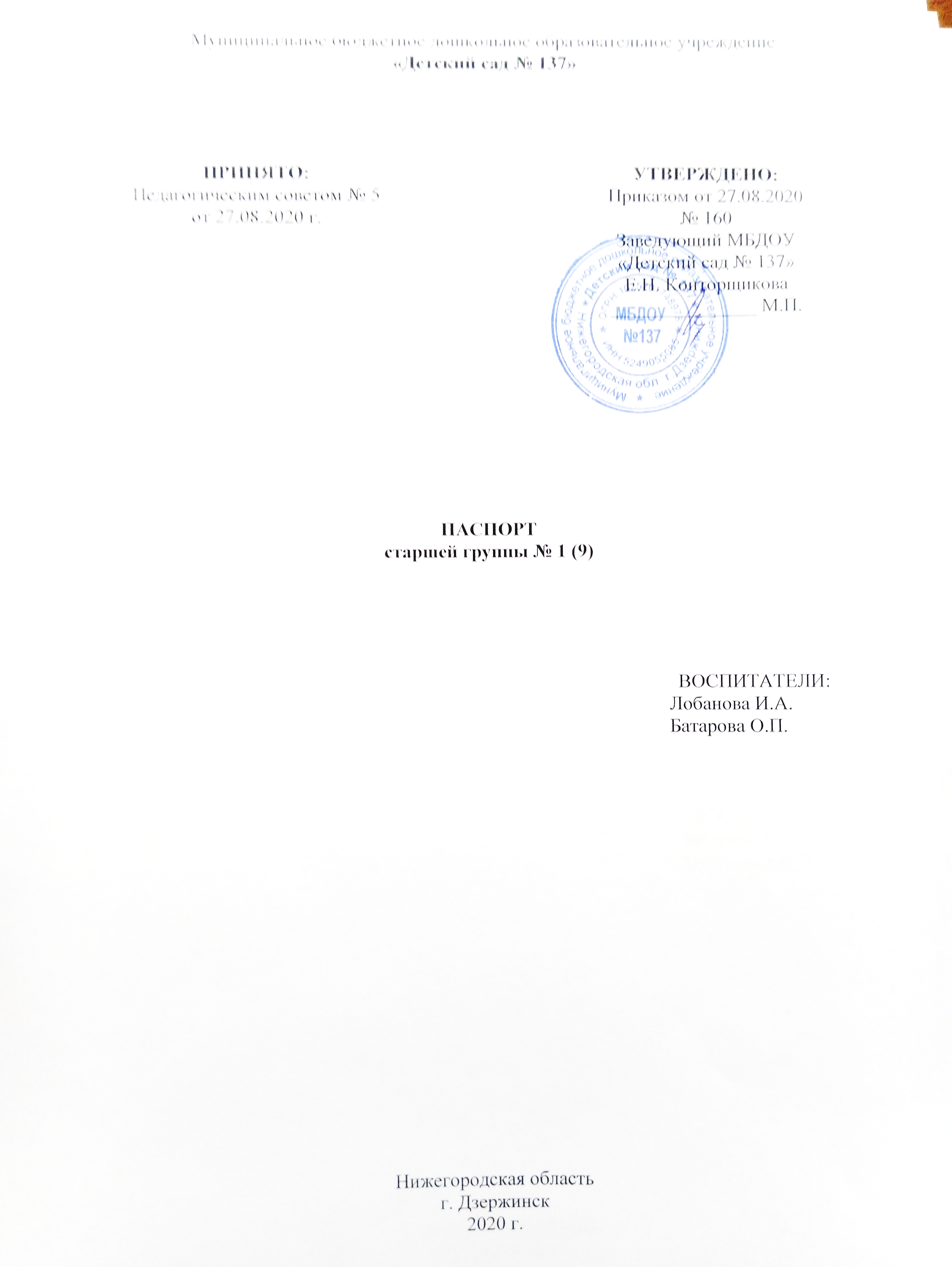 «Детский сад № 137» ПАСПОРТстаршей группы № 1 (9)Нижегородская областьг. Дзержинск2020 г.ОБЩАЯ ИНФОРМАЦИЯВозрастная группа: подготовительнаяФормат услуг: реализация Основной Образовательной Программы МБДОУ «Детский сад № 137». Воспитатели: Лобанова Ирина АлександровнаГод рождения: 27.05.1972г.Образование (когда, какое учебное заведение закончил): Дзержинский педагогический колледж, 1992 г.;Специальность по диплому: «Воспитание в дошкольных учреждениях»Квалификация по диплому: воспитатель дошкольного учреждения; Занимаемая должность: воспитательКвалификационная категория: высшая от 25.04.2018 г.Педагогический стаж: с 09.1989 г. Стаж по специальности: с 09.1989 г. Стаж работы в МДОУ «Детский сад № 137»: с2002 г.Батарова Ольга ПавловнаГод рождения:15.12.1976 г. Образование (когда, какое учебное заведение закончил): среднее специальное; 17 июня 1999г. Дзержинский педагогический колледж Нижегородской областиСпециальность по диплому: дошкольное образованиеКвалификация по диплому: воспитатель Занимаемая должность: воспитатель Квалификационная категория: первая от 28.03.2019Педагогический стаж: с 1999гСтаж по специальности: с 1999гСтаж работы в МДОУ «Детский сад № 137»: с апреля 2016 г.МАТЕРИАЛЬНО-ТЕХНИЧЕСКИЙ РАЗДЕЛОбщая площадь группового помещения –135м2 План группового помещенияОрганизация развивающей предметно-пространственной средыИГРА КАК ОСОБОЕ ПРОСТРАНСТВО РАЗВИТИЯ РЕБЕНКАСюжетно-ролевая играРежиссерские игрыИгра-фантазированиеИгра-экспериментирование с разными материаламиДидактические и развивающие игрыОБРАЗОВАТЕЛЬНАЯ ОБЛАСТЬ «СОЦИАЛЬНО-КОММУНИКАТИВНОЕ РАЗВИТИЕ»Дошкольник входит в мир социальных отношенийРазвиваем ценностное отношение к трудуФормирование основ безопасного поведения в быту, социуме, природеОБРАЗОВАТЕЛЬНАЯ ОБЛАСТЬ «ПОЗНАВАТЕЛЬНОЕ РАЗВИТИЕ» Развитие сенсорной культурыФормирование первичных представлений о себе, других людяхФормирование первичных представлений о Малой родине и Отечестве, многообразии стран и народов мираРебенок открывает мир природыПервые шаги в математикуОБРАЗОВАТЕЛЬНАЯ ОБЛАСТЬ «РЕЧЕВОЕ РАЗВИТИЕ»ОБРАЗОВАТЕЛЬНАЯ ОБЛАСТЬ «ХУДОЖЕСТВЕННО-ЭСТЕТИЧЕСКОЕ РАЗВИТИЕ»Развитие продуктивной деятельности и детского творчестваХудожественная литератураМузыкаОБРАЗОВАТЕЛЬНАЯ ОБЛАСТЬ «ФИЗИЧЕСКОЕ РАЗВИТИЕ»ГРУППОВАЯ КОМНАТАCПАЛЬНАЯ КОМНАТАТУАЛЕТНАЯ КОМНАТАРАЗДЕВАЛЬНАЯ КОМНАТАПРИНЯТО:Педагогическим советом № 5от 27.08.2020 г.УТВЕРЖДЕНО:Приказом от 27.08.2020 № 160 Заведующий МБДОУ «Детский сад № 137»Е.Н. Конторщикова_______________ М.П.ВОСПИТАТЕЛИ:Лобанова И.А.Батарова О.П.№НаименованиеКоличество1Больница12Магазин13Почта14Семья15Ателье16Салон красоты17Стройка18Такси19Школа 110Салон сотовой связи111Туристическое агентство112Кукла девочка613Кукла мальчик114Набор игровой мебели315Набор кукольной посуды216Набор одежды для кукол по размерам317Детские коляски218Ширма119Компьютер120Набор инструментов121Автомобили разного назначения1022Жилеты-накидки для ролевых игр по профессиям523Настольная игра «Футбол»1№НаименованиеКоличество1Комната Барби22Зоопарк13Парковка14Фотоателье15Космос16Деревня17Изба18Цирк19Комплект мелких игрушек110Комплект динозавров111Комплект домашних животных112Комплект диких животных 113Комплект мелкого лего214Комплект солдатиков (рыцари, богатыри)215Автомобили разного назначения(мелкие)1016Ландшафтный коврик1№НаименованиеКоличество1Театр:22Кукольный23Пальчиковый24Варежковый15Ложковый36Настольный17Теневой18Театр на фланелеграфе9Атрибуты для игровых импровизаций (сумки, бусы, сарафаны, кольца и т.п.)310Накидки разного цвета611Шапочки1012Маски113Ширма напольная214Театр:215Кукольный216Пальчиковый117Варежковый318Ложковый119Настольный1№НаименованиеКоличество1Микроскоп12Набор пробирок13Набор мерных стаканов24Демонстрационный материал разных видов (железо, дерево, пластмасс, стекло)5Демонстрационный материал «Виды тканей»16Набор ёмкостей для жидких и сыпучих тел7Лупы108Набор цветных стекол19Весы110Набор зеркал111Коллекция семян овощей и фруктов112Комплект воронок113Лабораторные контейнеры с крышкой214Часы песочные215Коллекция ракушек116Картотека опытов и экспериментов117Файловая папка «В мире науки»118Файловая папка «Опыты, эксперименты»119Лото «Хочу всё знать, или что из чего сделано»1№НаименованиеКоличество1Игры:2Блоки Дьенеша83Палочки Кюизенера54Сложи узор25Точечки86Геометрическая мозаика17Колумбово яйцо, Танграм, Листик, Вьетнамский шар, Пентамино18Геоконт19 Дидактический конструктор310Логические кубики211Логические змейки812 Деревянная рамка-вкладыш «Сложи квадрат»113Геоконт малый 214Домино «Составь слово» 115Домино «Цифры» 116Домино «Буквы» 117Логическая игра «Собирашки» 118Домино «Противоположности» 119Пазлы  «Последовательности»120Логический экран2№НаименованиеКоличество1Комплект иллюстраций «Невербальное общение»12Энциклопедия «Правила поведения»13Сборник стихов, пословиц о труде, семье, добрых поступках.14Альбом «Космос», «Многоликий мир», «Мой город», «Детский сад», «История развития телефона»,«Прошлое жилища», «15Игры: 6Права ребёнка17Все работы хороши18Медвежонок в космосе19Учебные пособия: 10Волшебная география111Транспорт2№НаименованиеКоличество1Уголок дежурства по столовой12Атрибуты для дежурства по столовой (фартук, пилотка, совок, щётка)23Инвентарь для дежурства в уголке природы (фартуки, клёенки, лопатки, грабли, палочки для рыхления, лейки, совки, тряпочки, кисточки)44Инвентарь для хозяйственно – бытового труда (фартуки, клеёнки, щётки, совки, тряпочки, тазы)45Д/и «Все работы хороши», «Где работаешь?»№НаименованиеКоличество1Плакаты «Пожарная безопасность», «Один дома», «Безопасность на дорогах», «Правильное питание»42Комплект жилеток с условными обозначениями3Демонстрационные картинки4Д/и «Чрезвычайные ситуации в доме», «Правила поведения на улице», «Дорожные знаки»5Макет «Перекрёсток»16Светофор большой17Руль38Жезл 19Набор транспорта мелкий110Машины разного размера1511Пешеходный переход112Парковка130№НаименованиеКоличество1Блоки Дъенеша82Палочки Кюизинера53Мозаика44Мозаика магнитная15Геометрическая мозаика26Лего крупный17Лего мелкий 28Альбом сенсорных эталонов «Радуга цвета», «Какой формы?», «Большой  - маленький»9Конструктор мягкий «Строитель»110Набор пластмассовых кубиков111Конструктор геометрический112Сенсорная панель1№НаименованиеКоличество1Детская энциклопедия12Набор пособий «Органы человека»13Альбом «Моя семья»14Альбом «Древо жизни»15Набор предметных картинок16Набор сюжетных картинок17Пособия «Народы мира», «Подбери и назови»1№НаименованиеКоличество1Герб, флаг, гимн, фото президента42Фотоальбом «Мой Дзержинск»13Альбом «Наша родина - Россия»14Конвенция о защите прав детей в картинках15Набор открыток «Москва»16Глобус17Комплекты открыток о городах России28Дидактическое пособие «Русские народные промыслы»19Куклы в национальных костюмах№НаименованиеКоличество1Комнатные растения 62Календарь природы13Календарь погоды14Энциклопедия «Животный и растительный мир»15Альбом «Времена года» 16Игры по экологии: 37Земля и её жители8Подбери картинку9Деревья и семена10Набор открыток «Растения»111Коллекции: «Семена», «Крупы», «Шишки», «Камни», «Ракушки морские»512Макеты климатических зон3№НаименованиеКоличество1Набор геометрических фигур22Набор цифр203Набор цифр для магнитной доски24Комплект кубиков с цифрами25Мозаика36Головоломка57Комплект мелкого раздаточного материала108Рабочие тетради по математике169Комплект счётных палочек2010Игры:      Танграм511Пентамино512Вьетнамский шар513Листик514Колумбово яйцо515Точечки1016Первые шаги в математику117Весёлый счёт118Сложи узор219Плакат «Цифры»№НаименованиеКоличество1Плакат «Азбука»12Набор букв23Магнитный набор букв24Набор предметных картинок15Набор сюжетных картинок16Набор картин57Д/и: «Логический поезд», «Назови одним словом», «Азбука», «Букварик», «Сложи картинки», «Аналогии», «Развиваем речь», «Что сначала, что потом», «Отгадай-ка», «Что это?», «Назови правильно»12№НаименованиеКоличество1Альбомы: «Хохлома», «Городецкая роспись», «Растяпинская игрушка»32Коллекция хохлома13Репродукции картин «Пейзаж», «Портрет», «Натюрморт»34Скульптуры малых форм55Учебное пособие по лепке36Учебное пособие по ИЗО17Д/и: «Контуры», «Сложи сервиз», «Натюрморт», «Посуда», 48Комплект трафаретов9Комплект разных линеек10Образцы схем по рисованию№НаименованиеКоличество1Набор книг детских писателей302Набор стихов русских поэтов103Набор книжек-малышек204Набор книжек-игрушек55Набор книг о Родине56Набор книг о природе107Набор русских народных сказок208Набор сказок зарубежных писателей209Набор рассказов1510Комплект фотографий русских поэтов и писателей1№НаименованиеКоличествоЗвучащие музыкальные инструментыЗвучащие музыкальные инструментыЗвучащие музыкальные инструментыБубен 2Набор колокольчиков и бубенцов1Шумелки15Деревянные ложки10Барабан 3Погремушки 10Гармонь2Незвучащие имитации музыкальных инструментовНезвучащие имитации музыкальных инструментовНезвучащие имитации музыкальных инструментовГармонь1Пианино3Балалайка3Гитара 3№НаименованиеКоличество1Спортивный комплекс12Султанчики 403Баскетбол14Массажные коврики105Массажные дорожки26Мяч большой и малый157Компл. ленточек для гимн.18Набор схем движения19Ростомер 110Обруч 311Мат 112Набор кеглей 213Дартс314Палка гимнастическая3№НаименованиеКоличество1Люстра 3-х рожк.52Штора вуаль блед-зелен.11,5х2   07021513Штора вуаль блед-зелен. 4,5х1,85   07021614Ламбрекен в-ль бл-зел.6,0х0,87  07021715Ламбрекен в-ль бл-зел.3,5х0,87  07021816Стол дет. 070038137Стул дет. 07003918Стул дет. 07189Стул дет. 070307 (1-30)3010Уголок природы 163046 цвет бук голубой111Набор дет. Мебели 163039 (тумба д/пособий с 2 поками-2шт.;шкаф д/пособий 3 полки; тумба на колесах; мольберт(3)) беж., голубой112Спорт.комплекс Карусель 163042 дер.корич. цвет швед. Стенка; верт. Лестница;канат; трапеции,кольца113Палас сенте-й 2х2 серый114Шашки 115Массажный мяч316Палас синтетический 2х3 «Дорожное движение»117Сенсорная интерактивная панель Тачпайнт  138066118Ноутбук DELL Inspiron 136016119Тоннель 163028120Доска учеб.  070126121Дорожка с ладошками 070263122Тумбочка с полочкой123Стол с полочкой124Шкаф Светофор (малый)125Стенка пирамидка малая126Стенка д/дедакт.пособий127Стенка Теремок  1№НаименованиеКоличество1Карниз62Люстра 5 рож.13Штора вуаль 12,2х2,35 70081 голубая 114Штора вуаль 4,5х2,05; 4,3х2,05 700080 голуб.25Бра16Шкаф 2-х створ.от стенки Калинка+пенал 16300127Стол писм. 1 тумб18Шкаф д/пособий29Кровать дет.2410Матрац2411Покрывало 2412Подушка2413Одеяло п/шерст.110х1402414Пододеяльник2415Простынь2416Наволочка2417Коврик прикроватный (голуб.цвет, морская тема) 0,9х0,57 счет 10518Халат мед.1№НаименованиеКоличество1Гардина12Штора т/к 1,7х3,5 Радужная 070002-513Шкаф хоз.14Полотенце ваф.305Зеркало16Халат тех.17 Таз пласмас48Тумба 19Ведро пласм.3№НаименованиеКоличество1Гардина 32Штора т/к 9,5х1,7 070051 радужная расц. Резная кайма13Шкаф д/разд.3-х секц84Светильник шар25Зеркало 16Стол Хохлома17Шкаф д/разд.2-х сек.+скамейка 163062 -061 2